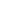  Overall Expectations Overall ExpectationsSpecific ExpectationsA1. apply the scientific method to conduct laboratory and field experiments, research and problem solving B2. investigate the structures and functions of cells, and the factors that influence cellular activity, using appropriate laboratory equipment and techniques;B3. demonstrate an understanding of the basic processes of cellular biologyA1. apply the scientific method to conduct laboratory and field experiments, research and problem solving B2. investigate the structures and functions of cells, and the factors that influence cellular activity, using appropriate laboratory equipment and techniques;B3. demonstrate an understanding of the basic processes of cellular biologyA1.5 conduct a laboratory or field experiment, perform research, or apply a problem-solving strategy to answer a scientific questionA1.4 apply knowledge and understanding of safe laboratory practices and procedures when planning investigations by correctly interpreting Workplace Hazardous Materials Information System (WHMIS) symbols; by using appropriate techniques for handling and storing laboratory equipment and materials and disposing of laboratory and biological materials (e.g., preserved specimens); and by using appropriate personal protectionA1.5(...) using appropriate materials and equipment safely, accurately, and effectively, to collect observations and dataA1.8 synthesize, analyze, interpret, and evaluate qualitative and/or quantitative data B1.3 explain the fundamental role of enzymes in biochemical reactionsB2.3 verify the effect of the environment on the enzymatic activityConceptsConceptsConceptsTerminologyTerminologyTheorypHEnzymeTemperatureCoagulationAcidBaseMacromoleculeProtein Acids and basesEnzymesDenaturation factors for proteinsMaterial to prepareMaterial to prepareMaterial to prepareScenarioCopy of activity Copy of evaluation gridActivityComputer for research and planning protocolMaterial according to the type of evaluation suggested Pushing furtherComputer for analysis and reportScenarioCopy of activity Copy of evaluation gridActivityComputer for research and planning protocolMaterial according to the type of evaluation suggested Pushing furtherComputer for analysis and reportScenarioCopy of activity Copy of evaluation gridActivityComputer for research and planning protocolMaterial according to the type of evaluation suggested Pushing furtherComputer for analysis and reportActivityActivityActivityScenarioVideo, steps of cheese production:curdling, enzyme action Raw materials needed to make cheese  Presentation of the workResearch and selection of the variable to studyScenarioVideo, steps of cheese production:curdling, enzyme action Raw materials needed to make cheese  Presentation of the workResearch and selection of the variable to studyScenarioVideo, steps of cheese production:curdling, enzyme action Raw materials needed to make cheese  Presentation of the workResearch and selection of the variable to studyActivity — part 1 — PlanningGroup the students.Divide the work tables according to the selected variables Students complete the laboratory protocol. [hypothesis, material and method] Approve the protocol before lab day Activity — part 2 — ExperienceMake sure the students follow the approved instructions Activity — part 1 — PlanningGroup the students.Divide the work tables according to the selected variables Students complete the laboratory protocol. [hypothesis, material and method] Approve the protocol before lab day Activity — part 2 — ExperienceMake sure the students follow the approved instructions Activity — part 1 — PlanningGroup the students.Divide the work tables according to the selected variables Students complete the laboratory protocol. [hypothesis, material and method] Approve the protocol before lab day Activity — part 2 — ExperienceMake sure the students follow the approved instructions Pushing furtherPool the results to determine the criteria to combine in order to achieve the best yieldConduct a verification laboratory to verify the choice of optimal coagulation factorsPushing furtherPool the results to determine the criteria to combine in order to achieve the best yieldConduct a verification laboratory to verify the choice of optimal coagulation factorsPushing furtherPool the results to determine the criteria to combine in order to achieve the best yieldConduct a verification laboratory to verify the choice of optimal coagulation factorsEvaluationSummative: writing in the material and method section Summative: laboratory work —  laboratory reportEvaluationSummative: writing in the material and method section Summative: laboratory work —  laboratory reportEvaluationSummative: writing in the material and method section Summative: laboratory work —  laboratory reportRessourcesProtocol exampleEquipment supplier Internet Replacing chemical preservatives with functional biofilm with antiviral, antioxidant and bioreactive properties.                [https://www.cbc.ca/news/canada/nova-scotia/cape-breton-researchers-looking-into-plastic-that-kills-covid-19-1.5633150]Biofilm [https://canadianfoodinnovators.ca/project/in-search-of-a-natural-solution-against-spoilage-bacteria-and-pathogens-in-poultry-and-frozen-vegetable-products]RessourcesProtocol exampleEquipment supplier Internet Replacing chemical preservatives with functional biofilm with antiviral, antioxidant and bioreactive properties.                [https://www.cbc.ca/news/canada/nova-scotia/cape-breton-researchers-looking-into-plastic-that-kills-covid-19-1.5633150]Biofilm [https://canadianfoodinnovators.ca/project/in-search-of-a-natural-solution-against-spoilage-bacteria-and-pathogens-in-poultry-and-frozen-vegetable-products]RessourcesProtocol exampleEquipment supplier Internet Replacing chemical preservatives with functional biofilm with antiviral, antioxidant and bioreactive properties.                [https://www.cbc.ca/news/canada/nova-scotia/cape-breton-researchers-looking-into-plastic-that-kills-covid-19-1.5633150]Biofilm [https://canadianfoodinnovators.ca/project/in-search-of-a-natural-solution-against-spoilage-bacteria-and-pathogens-in-poultry-and-frozen-vegetable-products]